023 CONTINUONS GASTRIC DRIP APPARATUSHistoria de la nutrición enteral, según Mc Camish M, Bounous G, Geraghty M. y como se cita en Figura 1: Vías de administración enteral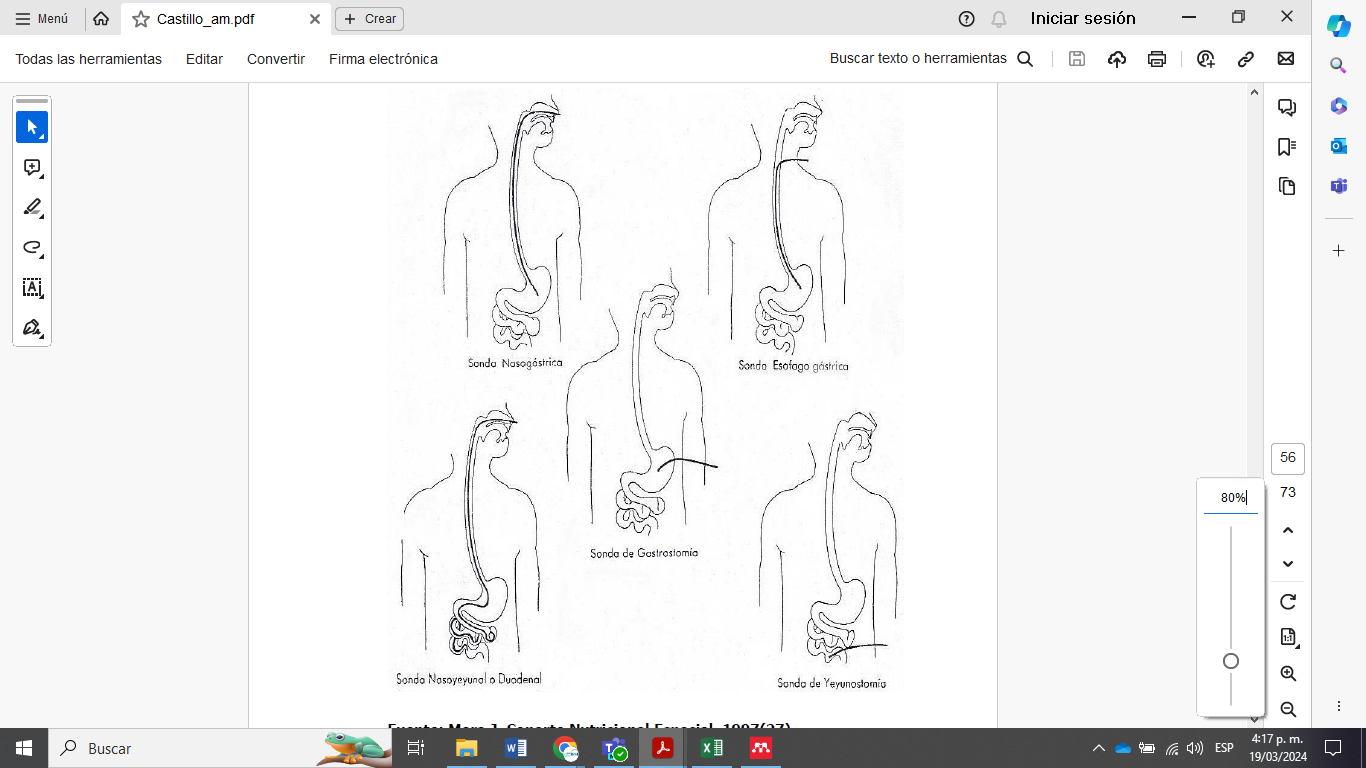 Fuente: Mora J. Soporte Nutricional Especial. (1997) como se cita en La era del soporte nutricional entérico “moderno” se inició a finales del siglo XVII, cuando John Hunter administró alimento licuado (huevos, agua, azúcar, leche o vino) en el estómago, a través de un catéter hueco y una jeringa (27). En 1790, Hunter introdujo por vía orogástrica una sonda de hueso de ballena cubierta con piel de anguila, para administrar nutrientes (27).[…] El año de 1910 marcó un hito cuando se completó la nutrición nasoduodenal mediante la administración por parte de Einhorn de comida licuada, iniciándose así lo que sería la nutrición enteral propiamente dicha (44).[…] en 1939, Ravdim y Stengel complementaron con éxito la sonda oroyeyunal para alimentación en pacientes quirúrgicos (27).Referencias